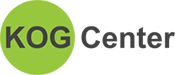 Aanmeldformulier   Datum aanmelding: Persoonsgegevens  
AanmeldvraagHulpverlening Huidige situatie Verblijfplaats op moment van aanmelding Huidige schoolIndicatie / Verwijzing (aankruisen wat van toepassing)Gegevens verwijzer Opmerkingen Inzending formulier  Dit aanmeldformulier mailen naar aanmeldingen@kogcenter.nl. Graag duidelijk vermelden met wie er contact opgenomen kan worden voor het plannen van een kennismakingsgesprek. Er wordt zo spoedig mogelijk contact met u opgenomen, uiterlijk drie werkdagen na ontvangst van de aanmelding. Mochten er nog vragen of opmerkingen zijn kunt u op dinsdag of donderdag contact opnemen met de zorgcoördinator via 0113-268011Achternaam Voornamen Roepnaam Geslacht Nationaliteit Geboortedatum Geboorteplaats BSN Wat is de reden van aanmelding bij KOG Center? Wat is de hulpvraag van client?Organisatie Contactpersoon PeriodeNaam Adres Postcode en plaats Telefoonnummer Zijn ouders gescheiden? Nee/ja sindsWie is de wettelijke vertegenwoordiger? Naam Adres Postcode en plaats Telefoonnummer ContactpersoonDiploma ja/neeJa, ik heb/krijg een geldige jeugdwet beschikkingJa, ik heb/krijg een geldige WLZ indicatieJa, ik heb/krijg een geldige WMO beschikking Nee, ik ben niet in het bezit van een geldige indicatie/beschikkingContactpersoon Contactgegevens (telefoonnummer / email)